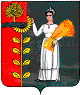 ПОСТАНОВЛЕНИЕАдминистрация сельского поселения Богородицкий  сельсоветДобринского муниципального района Липецкой областиРоссийской Федерации    24.03.2017г.                            ж.д.ст. Плавица                           № 68О внесение изменений в административный  регламент                                                                   по предоставлению муниципальной  услуги                                                       «Предоставление земельных участков, находящихся   в муниципальной собственности или земель, государственная собственность на которые не разграничена без проведения  торгов»Рассмотрев Протест Прокуратуры Добринского муниципального  района  от 16.03.2017 г.  № 19-51в-2017,  в соответствии с Федеральным законом от 27.07.2010 года № 210-ФЗ «Об организации предоставления государственных и муниципальных услуг», Федеральным законом от 06.10.2003 № 131-ФЗ «Об общих принципах организации местного самоуправления в Российской Федерации»,руководствуясь Уставом сельского поселения Богородицкий сельсовет, администрация сельского поселения    Богородицкий  сельсовет ПАСТАНОВЛЯЕТ:1. Внести изменения в административный регламент  по предоставлению муниципальной  услуги  «Предоставление земельных участков, находящихся в муниципальной собственности или земель, государственная собственность на которые не разграничена без проведения  торгов», утвержденный постановлением от 02.03.2016г. №28. 2. Настоящее постановление вступает в силу с момента его обнародования.3. Контроль за исполнением настоящего постановления оставляю за собой.Глава  администрации   сельского поселения Богородицкий сельсовет                                                 А.И.Овчинников      			                 Утверждёны  постановлением администрации сельского поселения                          Богородицкий сельсовет                    от  24.03.2017г.   № 68Изменения в административный регламентпредоставления муниципальной услуги  «Предоставление земельных участков, находящихся в муниципальной собственности или земель,         государственная  собственность на которые не разграничена  без    проведения  торгов», утвержденный постановлением от 02.03.2016г.  №281.Исключить из наименования регламента и содержания по всему тексту регламента слова «земельных участков, государственная собственность на которые не разграничена». 